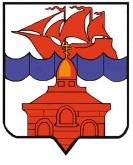 РОССИЙСКАЯ ФЕДЕРАЦИЯКРАСНОЯРСКИЙ КРАЙТАЙМЫРСКИЙ ДОЛГАНО-НЕНЕЦКИЙ МУНИЦИПАЛЬНЫЙ РАЙОНАДМИНИСТРАЦИЯ СЕЛЬСКОГО ПОСЕЛЕНИЯ ХАТАНГАПОСТАНОВЛЕНИЕ 06.02.2017 г.                                                                                                                     № 007 - П                                                                                                                                                                         Об исполнении наказания в виде исправительных и обязательных работна территории муниципального образования «Сельское поселение Хатанга»В целях обеспечения исполнения наказаний в виде исправительных и обязательных работ на территории муниципального образования «Сельское поселение Хатанга», руководствуясь ст. 25 Уголовно-исполнительного кодекса Российской Федерации, ст. 49, ст.50 гл. 9 раздел 3 Уголовного кодекса РФ, в соответствии с п. 1 ст. 37  Устава сельского поселения Хатанга,ПОСТАНОВЛЯЮ:Установить на территории муниципального образования «Сельское поселение Хатанга» следующие виды обязательных работ:1.1. Уборка и очистка улиц, тротуаров, дворов от мусора, снега и льда, уборка территории, уборка служебных помещений.1.2. Погрузочно-разгрузочные работы.1.3. Подсобные работы.Определить следующие предприятия и организации для отбывания наказания в виде  исправительных и обязательных работ:Открытое акционерное общество «Полярная геологоразведочная экспедиция»;Общество с ограниченной ответственностью «УК «ЭнергобытСервис»;Общество с ограниченной ответственностью «Энергия»;Акционерное общество «Хатангский морской торговый порт»;Краевое государственное бюджетное учреждение здравоохранения «Таймырская районная больница № 1».Выбор организации для отбывания наказания в виде исправительных и обязательных работ, разъяснение порядка и условий отбывания наказания осуществляет филиал по с.п. Хатанга Федерального казенного учреждения «Уголовно исполнительная инспекция» Главного Управления федеральной службы исполнения наказаний по Красноярскому краю.Руководителям предприятий и организаций, определенных для отбывания наказания в виде исправительных и обязательных работ, оказывать содействие уголовно-исполнительной инспекции в предоставлении информации о вакансиях для трудоустройства осужденных к данному виду наказания.Руководителям предприятий и организаций, указанных в настоящем Постановлении, при взаимодействии с уголовно-исполнительной инспекцией принять меры по соблюдению требований действующего законодательства.Отменить действие Постановления  администрации сельского поселения Хатанга от 19.04.2013 г. № 044-П «Об исполнении наказания в виде исправительных и обязательных работ на территории муниципального образования «Сельское поселение Хатанга», Постановления администрации сельского поселения Хатанга от 29.05.2013 г. № 064-П «О внесении дополнений в Постановление администрации сельского поселения Хатанга от 19.04.2013 г. № 044-П «Об исполнении наказания в виде исправительных и обязательных работ на территории муниципального образования «Сельское поселение Хатанга».Опубликовать Постановление в Информационном бюллетене Хатангского сельского Совета депутатов и администрации сельского поселения Хатанга и на официальном сайте органов местного самоуправления сельского поселения Хатанга www.hatanga24.ru Постановление вступает в силу  в день, следующий за днем его официального опубликования.Контроль за исполнением  настоящего Постановления оставляю за собой.Глава сельского поселения Хатанга                                                                  А.В. Кулешов